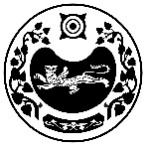 СОВЕТ ДЕПУТАТОВ МОСКОВСКОГО СЕЛЬСОВЕТАУСТЬ-АБАКАНСКОГО РАЙОНА РЕСПУБЛИКИ ХАКАСИЯ                                                         РЕШЕНИЕ                                    от «_19_» июня__2020 г.              с. Московское                                 № 12О назначении выборов Главы Московского сельсовета Усть-Абаканского района Республики Хакасия 	В соответствии со статьей 10 Федерального закона «Об основных гарантиях избирательных прав и права на участие в референдуме граждан Российской Федерации», статьей 6 Закона Республики Хакасия «О выборах глав муниципальных образований и депутатов представительных органов муниципальных образований в Республике Хакасия», статьей 13 Устава муниципального образования Московский сельсовет Усть-Абаканского района Республики Хакасия Совет депутатов муниципального образования Московского сельсовета РЕШИЛ:Назначить на 13 сентября 2020 года выборы Главы Московского сельсовета Усть-Абаканского района Республики Хакасия.Опубликовать настоящее решение в газете «Усть-Абаканские известия».Настоящее решение вступает в силу с момента его опубликования.Глава Московского сельсовета                                               А.Н. Алимов         